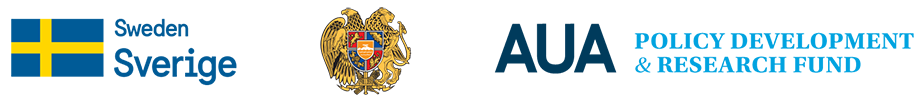 WebinarSupporting Armenia’s Policy Development and Research AGENDADate: 23 April 2021Time:  14:00Please join the Zoom platformTimeTopicPresenter14:00-14:25Welcome speechModerator: Aram Hajian  PDRF Panel ChairKarin Markides AUA PresidentH.E. Patrik Svensson Ambassador Extraordinary and PlenipotentiaryZaruhi Matevosyan Advisor to the RA Deputy Prime Minister
14:25-14:45“The impact of the Coronavirus Pandemic on the Labor Market in Armenia” Moderator: Vache Gabrielyan PDRF Panel Member Knar KhachatryanPDRF Project Team Leader14:45-14:50Global insights on the report and international experience  Mukul Chandra Govindji AsherRetired Professor from LKY School of Public Policy, National University of SingaporeInternational guest speaker14:50-15:00Local insights on the report Larisa AvetisyanChief Lecturer, Department of Economics & Finance, Russian-Armenian UniversityLocal guest speaker15:00-15:25PDRF project results on “Making Active Labor Market POlicies Work: International Best Practices and their implication for Armenia”Vardan BaghdasaryanTeam Leader15:25-15:35Global insights on the report and international experienceSeamus Mc GuinnessInternational guest speakerEconomic and Social Research Institute, Dublin15:35-15:45Local insights  on the reportSevak HovhannisyanLocal guest speakerEV Consulting, Partner15:45-16:00PDRF project results on “Developing Local Municipal Solid Waste Management Planning Guidelines and Training Assessment for Implementation of Such Guidelines”Moderator: Alen Amirkhanyan,  ACE DirectorHarutyun AlpetyanTeam leader16:00-16:15Insights on the Guideline from an international expertKyriakos ParpounasInternational guest speakerManaging Director at “Parpounas Sustainability Consultants”16:15-16:30Insights on the Guideline from a local expertGevorg YeghiazaryanLocal guest speakerDeputy Mayor of the town of Ashtarak16:30 16:50Q&A and closing remarksMSRF/PDRF Panel members